Oyster Harbour Catchment Group Inc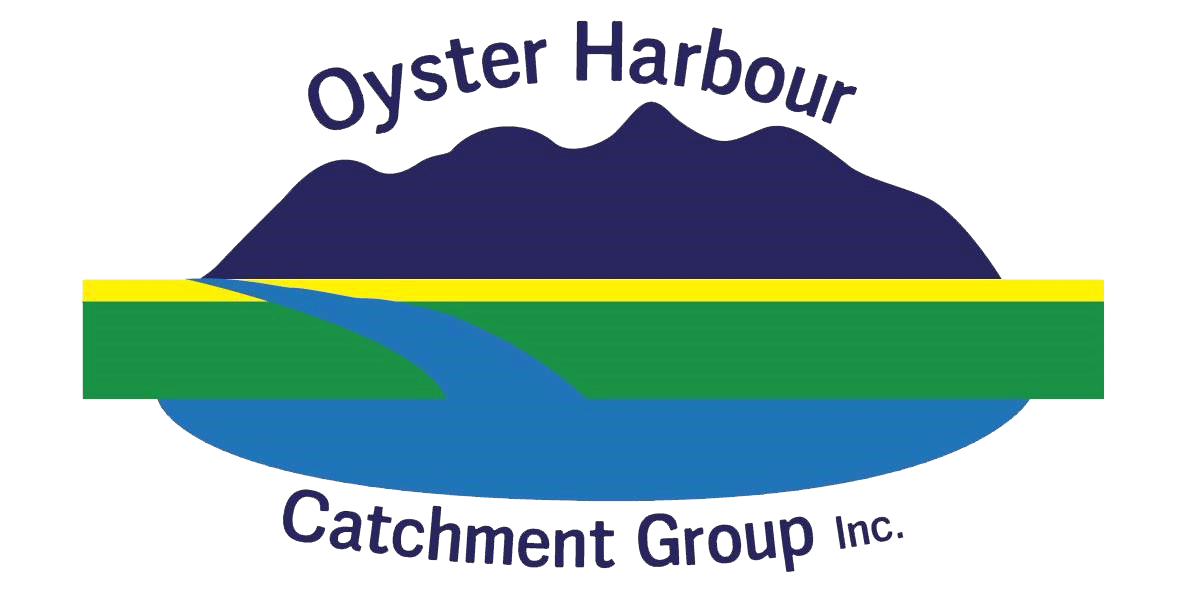 EXPRESSION OF INTEREST FORMThe Oyster Harbour Catchment Group is the natural resource management (NRM) non-profit, community group that cares for the King and Kalgan rivers which drain into Albany. We aim to improve the health of the catchment and productivity across the catchment through sustainable landuse practices.  To assist in developing and implementing projects across the catchment, we are calling on all landholders and residents to let us know what you need. We want to help you achieve your own NRM, Landcare and sustainability goals. Your information will help us allocate existing funding and/ or build projects.
Please complete this Expression of Interest and return it to OHCG Office/ team member. Your privacy will be secured according to OHCG rules found online at: www.ohcg.org.auPlease return this form to the Oyster Harbour Catchment Group Inc.PO BOX 118, Mt Barker WA 6324     or     email: communications@ohcg.org.auWhat on-ground works are you looking for support with: Please indicate if the following is of interest to you: Other:Name:Phone:Email: Location #/ Address:District ie.NapierOn-ground worksPlease tick Indicate approximate area/ lengthWaterway fencing Waterway revegetation Remnant vegetation fencing Revegetation to link/ buffer remnant vegetationFlora and Fauna surveysWeed controlFeral animal control Stock crossings and watering pointsBorrowing fox and/ or cat trapsBorrowing fox and/ or cat trapsBorrowing fox and/ or cat trapsBorrowing fox and/ or cat trapsBecoming a member of the Oyster Harbour Catchment Group (OHCG)Becoming a member of the Oyster Harbour Catchment Group (OHCG)Becoming a member of the Oyster Harbour Catchment Group (OHCG)Becoming a member of the Oyster Harbour Catchment Group (OHCG)Becoming an OHCG committee memberBecoming an OHCG committee memberBecoming an OHCG committee memberBecoming an OHCG committee memberVolunteering at the OHCGVolunteering at the OHCGVolunteering at the OHCGVolunteering at the OHCGAttending information and workshop sessions on: Attending information and workshop sessions on: Attending information and workshop sessions on: Attending information and workshop sessions on: Attending information and workshop sessions on: Weeds                                                        Native flora and fauna surveysRevegetation/ Planting Natives Managing erosion riskWaterway testing and monitoringSoil health and testingFeral animal controlRemnant vegetation protection and rehabilitationWaterway protection and rehabilitationHistory, culture and connecting with the environmentFarm planning/managementCatchment planning                                                       All the above                                                       All the above                                                       All the above                                                       All the above                                                       All the above